استمارة الرغبات – شعبة  :........ "بكالوريا+5"    أشهد بصحة المعلومات المدونة في هذا الطلب: تاريخ ...../..../.......          إمضاء الطالب:إطار مخصص للجنة الترتيب و التوجيهقرار اللجنة (مقبول أو غير مقبول): ترتيب:شعبة/تخصص التوجيه :تأشيرة نائب عميد الكلية للبيداغوجيا                         تأشيرة نائب مدير الجامعة للبيداغوجياالجمـهورية الجزائرية الديمقراطية الشعبيـةوزارة التعليم العالي والبحث العلميالجمـهورية الجزائرية الديمقراطية الشعبيـةوزارة التعليم العالي والبحث العلميالجمـهورية الجزائرية الديمقراطية الشعبيـةوزارة التعليم العالي والبحث العلميجـامعـة  سعــيـدة  د.  مـولاي   الطـاهـر نيابة  مديرية الجامعة للبيداغوجياجـامعـة  سعــيـدة  د.  مـولاي   الطـاهـر نيابة  مديرية الجامعة للبيداغوجيا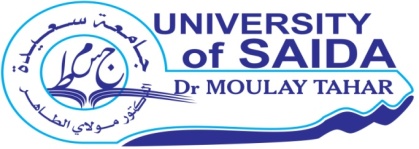 الاسم:................................................اللقب:.............................................العنوان:...............................................تاريخ الميلاد:.....................................البريد الالكتروني:...................................رقم الهاتف:....................................سنة الحصول عليها:....................................رقم البكالوريا:.........................أطلب التسجيل في :قسم : العلوم الاجتماعية ( او قسم العلوم الإنسانية) كلية :العلوم الاجتماعية والإنسانية  شعبة : ارشاد وتوجيه ( علوم التربية سابقا)ميدان: العلوم الاجتماعية والإنسانيةترتيب الرغبات ملمح التخصصات1شعبة تكنولوجيا التربية 2شعبة إرشاد وتوجيه 